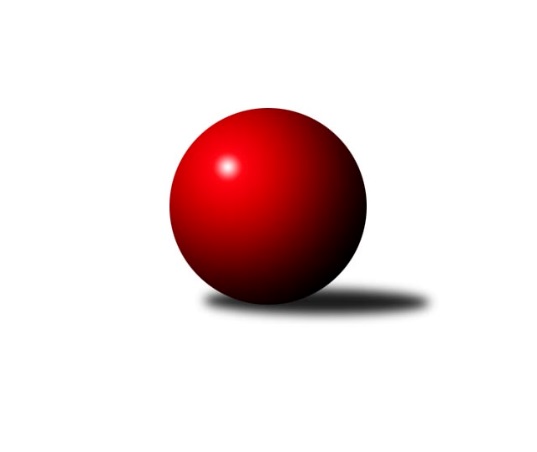 Č.11Ročník 2016/2017	24.5.2024 1. KLM 2016/2017Statistika 11. kolaTabulka družstev:		družstvo	záp	výh	rem	proh	skore	sety	průměr	body	plné	dorážka	chyby	1.	TJ Lokomotiva Česká Třebová	11	8	1	2	55.0 : 33.0 	(144.5 : 119.5)	3514	17	2295	1218	15	2.	HKK Olomouc	11	8	0	3	57.0 : 31.0 	(152.0 : 112.0)	3454	16	2266	1187	13.7	3.	KK Slovan Rosice	11	7	0	4	49.5 : 38.5 	(130.5 : 133.5)	3416	14	2240	1176	15.8	4.	SKK Svijany  Vrchlabí	10	6	0	4	47.5 : 32.5 	(130.0 : 110.0)	3421	12	2265	1156	15	5.	TJ Třebíč	10	6	0	4	44.0 : 36.0 	(125.0 : 115.0)	3484	12	2278	1206	15.9	6.	KK Hvězda Trnovany	11	6	0	5	48.5 : 39.5 	(141.0 : 123.0)	3453	12	2266	1187	17.4	7.	SKK Hořice	11	4	2	5	40.5 : 47.5 	(123.0 : 141.0)	3394	10	2262	1132	18.9	8.	TJ Loko České Velenice	11	4	1	6	38.0 : 50.0 	(125.0 : 139.0)	3438	9	2284	1154	23.1	9.	SKK Jičín	11	3	2	6	36.5 : 51.5 	(126.5 : 137.5)	3400	8	2252	1148	20.7	10.	TJ Valašské Meziříčí	11	3	1	7	38.0 : 50.0 	(125.0 : 139.0)	3424	7	2271	1154	14.2	11.	KK Mor.Slávia Brno	11	3	1	7	34.5 : 53.5 	(126.5 : 137.5)	3408	7	2238	1171	21.9	12.	TJ Červený Kostelec	11	3	0	8	31.0 : 57.0 	(111.0 : 153.0)	3395	6	2261	1134	21.5Tabulka doma:		družstvo	záp	výh	rem	proh	skore	sety	průměr	body	maximum	minimum	1.	TJ Lokomotiva Česká Třebová	6	6	0	0	36.0 : 12.0 	(87.0 : 57.0)	3672	12	3777	3587	2.	HKK Olomouc	6	5	0	1	35.0 : 13.0 	(90.0 : 54.0)	3468	10	3518	3394	3.	SKK Svijany  Vrchlabí	5	4	0	1	27.0 : 13.0 	(66.5 : 53.5)	3638	8	3717	3538	4.	KK Hvězda Trnovany	6	4	0	2	30.0 : 18.0 	(84.0 : 60.0)	3533	8	3658	3391	5.	KK Slovan Rosice	6	4	0	2	28.5 : 19.5 	(75.5 : 68.5)	3444	8	3489	3396	6.	SKK Jičín	5	3	1	1	23.5 : 16.5 	(66.5 : 53.5)	3425	7	3505	3324	7.	TJ Třebíč	4	3	0	1	21.0 : 11.0 	(55.0 : 41.0)	3434	6	3468	3368	8.	SKK Hořice	5	2	1	2	21.0 : 19.0 	(61.0 : 59.0)	3391	5	3448	3300	9.	TJ Valašské Meziříčí	6	2	1	3	24.5 : 23.5 	(77.5 : 66.5)	3387	5	3477	3332	10.	TJ Červený Kostelec	5	2	0	3	19.0 : 21.0 	(58.0 : 62.0)	3395	4	3476	3338	11.	TJ Loko České Velenice	5	2	0	3	16.0 : 24.0 	(55.5 : 64.5)	3432	4	3533	3372	12.	KK Mor.Slávia Brno	6	0	1	5	13.5 : 34.5 	(61.5 : 82.5)	3299	1	3348	3208Tabulka venku:		družstvo	záp	výh	rem	proh	skore	sety	průměr	body	maximum	minimum	1.	HKK Olomouc	5	3	0	2	22.0 : 18.0 	(62.0 : 58.0)	3451	6	3503	3396	2.	KK Mor.Slávia Brno	5	3	0	2	21.0 : 19.0 	(65.0 : 55.0)	3430	6	3505	3360	3.	KK Slovan Rosice	5	3	0	2	21.0 : 19.0 	(55.0 : 65.0)	3410	6	3454	3378	4.	TJ Třebíč	6	3	0	3	23.0 : 25.0 	(70.0 : 74.0)	3493	6	3680	3416	5.	TJ Lokomotiva Česká Třebová	5	2	1	2	19.0 : 21.0 	(57.5 : 62.5)	3482	5	3622	3416	6.	TJ Loko České Velenice	6	2	1	3	22.0 : 26.0 	(69.5 : 74.5)	3439	5	3567	3323	7.	SKK Hořice	6	2	1	3	19.5 : 28.5 	(62.0 : 82.0)	3395	5	3466	3301	8.	SKK Svijany  Vrchlabí	5	2	0	3	20.5 : 19.5 	(63.5 : 56.5)	3378	4	3519	3299	9.	KK Hvězda Trnovany	5	2	0	3	18.5 : 21.5 	(57.0 : 63.0)	3437	4	3521	3314	10.	TJ Valašské Meziříčí	5	1	0	4	13.5 : 26.5 	(47.5 : 72.5)	3432	2	3620	3355	11.	TJ Červený Kostelec	6	1	0	5	12.0 : 36.0 	(53.0 : 91.0)	3396	2	3584	3269	12.	SKK Jičín	6	0	1	5	13.0 : 35.0 	(60.0 : 84.0)	3396	1	3495	3309Tabulka podzimní části:		družstvo	záp	výh	rem	proh	skore	sety	průměr	body	doma	venku	1.	TJ Lokomotiva Česká Třebová	11	8	1	2	55.0 : 33.0 	(144.5 : 119.5)	3514	17 	6 	0 	0 	2 	1 	2	2.	HKK Olomouc	11	8	0	3	57.0 : 31.0 	(152.0 : 112.0)	3454	16 	5 	0 	1 	3 	0 	2	3.	KK Slovan Rosice	11	7	0	4	49.5 : 38.5 	(130.5 : 133.5)	3416	14 	4 	0 	2 	3 	0 	2	4.	SKK Svijany  Vrchlabí	10	6	0	4	47.5 : 32.5 	(130.0 : 110.0)	3421	12 	4 	0 	1 	2 	0 	3	5.	TJ Třebíč	10	6	0	4	44.0 : 36.0 	(125.0 : 115.0)	3484	12 	3 	0 	1 	3 	0 	3	6.	KK Hvězda Trnovany	11	6	0	5	48.5 : 39.5 	(141.0 : 123.0)	3453	12 	4 	0 	2 	2 	0 	3	7.	SKK Hořice	11	4	2	5	40.5 : 47.5 	(123.0 : 141.0)	3394	10 	2 	1 	2 	2 	1 	3	8.	TJ Loko České Velenice	11	4	1	6	38.0 : 50.0 	(125.0 : 139.0)	3438	9 	2 	0 	3 	2 	1 	3	9.	SKK Jičín	11	3	2	6	36.5 : 51.5 	(126.5 : 137.5)	3400	8 	3 	1 	1 	0 	1 	5	10.	TJ Valašské Meziříčí	11	3	1	7	38.0 : 50.0 	(125.0 : 139.0)	3424	7 	2 	1 	3 	1 	0 	4	11.	KK Mor.Slávia Brno	11	3	1	7	34.5 : 53.5 	(126.5 : 137.5)	3408	7 	0 	1 	5 	3 	0 	2	12.	TJ Červený Kostelec	11	3	0	8	31.0 : 57.0 	(111.0 : 153.0)	3395	6 	2 	0 	3 	1 	0 	5Tabulka jarní části:		družstvo	záp	výh	rem	proh	skore	sety	průměr	body	doma	venku	1.	SKK Hořice	0	0	0	0	0.0 : 0.0 	(0.0 : 0.0)	0	0 	0 	0 	0 	0 	0 	0 	2.	SKK Svijany  Vrchlabí	0	0	0	0	0.0 : 0.0 	(0.0 : 0.0)	0	0 	0 	0 	0 	0 	0 	0 	3.	TJ Červený Kostelec	0	0	0	0	0.0 : 0.0 	(0.0 : 0.0)	0	0 	0 	0 	0 	0 	0 	0 	4.	KK Hvězda Trnovany	0	0	0	0	0.0 : 0.0 	(0.0 : 0.0)	0	0 	0 	0 	0 	0 	0 	0 	5.	TJ Loko České Velenice	0	0	0	0	0.0 : 0.0 	(0.0 : 0.0)	0	0 	0 	0 	0 	0 	0 	0 	6.	SKK Jičín	0	0	0	0	0.0 : 0.0 	(0.0 : 0.0)	0	0 	0 	0 	0 	0 	0 	0 	7.	KK Slovan Rosice	0	0	0	0	0.0 : 0.0 	(0.0 : 0.0)	0	0 	0 	0 	0 	0 	0 	0 	8.	TJ Valašské Meziříčí	0	0	0	0	0.0 : 0.0 	(0.0 : 0.0)	0	0 	0 	0 	0 	0 	0 	0 	9.	TJ Lokomotiva Česká Třebová	0	0	0	0	0.0 : 0.0 	(0.0 : 0.0)	0	0 	0 	0 	0 	0 	0 	0 	10.	KK Mor.Slávia Brno	0	0	0	0	0.0 : 0.0 	(0.0 : 0.0)	0	0 	0 	0 	0 	0 	0 	0 	11.	HKK Olomouc	0	0	0	0	0.0 : 0.0 	(0.0 : 0.0)	0	0 	0 	0 	0 	0 	0 	0 	12.	TJ Třebíč	0	0	0	0	0.0 : 0.0 	(0.0 : 0.0)	0	0 	0 	0 	0 	0 	0 	0 Zisk bodů pro družstvo:		jméno hráče	družstvo	body	zápasy	v %	dílčí body	sety	v %	1.	Martin Vaněk 	HKK Olomouc 	10	/	11	(91%)	32.5	/	44	(74%)	2.	Vojtěch Tulka 	SKK Hořice 	10	/	11	(91%)	27	/	44	(61%)	3.	Petr Dobeš ml.	TJ Třebíč 	9	/	10	(90%)	31	/	40	(78%)	4.	Ondřej Topič 	TJ Lokomotiva Česká Třebová 	9	/	11	(82%)	30.5	/	44	(69%)	5.	Michal Koubek 	KK Hvězda Trnovany 	9	/	11	(82%)	29	/	44	(66%)	6.	Michal Albrecht 	HKK Olomouc 	9	/	11	(82%)	29	/	44	(66%)	7.	Jan Vařák 	KK Slovan Rosice 	8	/	8	(100%)	20	/	32	(63%)	8.	Kamil Nestrojil 	TJ Třebíč 	8	/	9	(89%)	27	/	36	(75%)	9.	Martin Podzimek 	TJ Lokomotiva Česká Třebová 	8	/	11	(73%)	26	/	44	(59%)	10.	Jiří Zemek 	KK Slovan Rosice 	8	/	11	(73%)	23.5	/	44	(53%)	11.	Ivo Fabík 	KK Slovan Rosice 	7.5	/	11	(68%)	25.5	/	44	(58%)	12.	Robert Pevný 	TJ Třebíč 	7	/	10	(70%)	26.5	/	40	(66%)	13.	Pavel Jedlička 	KK Hvězda Trnovany 	7	/	10	(70%)	24.5	/	40	(61%)	14.	Bronislav Černuška 	TJ Loko České Velenice 	7	/	11	(64%)	26	/	44	(59%)	15.	Pavel Jiroušek 	TJ Lokomotiva Česká Třebová 	7	/	11	(64%)	26	/	44	(59%)	16.	Ondřej Touš 	TJ Loko České Velenice 	7	/	11	(64%)	23.5	/	44	(53%)	17.	Miroslav Šnejdar ml.	KK Hvězda Trnovany 	6.5	/	11	(59%)	24.5	/	44	(56%)	18.	Luboš Gassmann 	TJ Valašské Meziříčí 	6	/	7	(86%)	20.5	/	28	(73%)	19.	Jiří Němec 	HKK Olomouc 	6	/	8	(75%)	22	/	32	(69%)	20.	Karel Ustohal 	KK Mor.Slávia Brno 	6	/	8	(75%)	20	/	32	(63%)	21.	Michal Rolf 	SKK Svijany  Vrchlabí 	6	/	8	(75%)	16.5	/	32	(52%)	22.	Kamil Bartoš 	HKK Olomouc 	6	/	9	(67%)	23.5	/	36	(65%)	23.	Václav Kolář 	TJ Lokomotiva Česká Třebová 	6	/	11	(55%)	28	/	44	(64%)	24.	Josef Šálek 	KK Hvězda Trnovany 	6	/	11	(55%)	26	/	44	(59%)	25.	Ondřej Mrkos 	TJ Červený Kostelec   	6	/	11	(55%)	26	/	44	(59%)	26.	Milan Klika 	KK Mor.Slávia Brno 	6	/	11	(55%)	25.5	/	44	(58%)	27.	Zdeněk Dvořák ml. 	TJ Loko České Velenice 	6	/	11	(55%)	23	/	44	(52%)	28.	Jiří Kmoníček 	TJ Lokomotiva Česká Třebová 	6	/	11	(55%)	21.5	/	44	(49%)	29.	Tomáš Cabák 	TJ Valašské Meziříčí 	6	/	11	(55%)	21.5	/	44	(49%)	30.	Vladimír Výrek 	TJ Valašské Meziříčí 	6	/	11	(55%)	21	/	44	(48%)	31.	Ladislav Beránek 	SKK Svijany  Vrchlabí 	5.5	/	8	(69%)	20.5	/	32	(64%)	32.	Jaromír Šklíba 	SKK Hořice 	5.5	/	10	(55%)	21	/	40	(53%)	33.	Lukáš Vik 	SKK Jičín 	5.5	/	11	(50%)	20	/	44	(45%)	34.	Jiří Vejvara 	SKK Svijany  Vrchlabí 	5	/	7	(71%)	18	/	28	(64%)	35.	Jiří Drábek 	SKK Jičín 	5	/	8	(63%)	21	/	32	(66%)	36.	Jiří Bartoníček 	SKK Svijany  Vrchlabí 	5	/	8	(63%)	16	/	32	(50%)	37.	Jan Horn 	TJ Červený Kostelec   	5	/	9	(56%)	15.5	/	36	(43%)	38.	Kamil Fiebinger 	SKK Svijany  Vrchlabí 	5	/	10	(50%)	20	/	40	(50%)	39.	Štěpán Schuster 	TJ Červený Kostelec   	5	/	10	(50%)	19.5	/	40	(49%)	40.	Pavel Louda 	SKK Jičín 	5	/	11	(45%)	25	/	44	(57%)	41.	Zbyněk Dvořák 	TJ Loko České Velenice 	5	/	11	(45%)	21	/	44	(48%)	42.	Miroslav Milan 	KK Mor.Slávia Brno 	4.5	/	9	(50%)	17.5	/	36	(49%)	43.	Josef Vejvara 	SKK Jičín 	4	/	6	(67%)	12	/	24	(50%)	44.	Jiří Axman st.	KK Slovan Rosice 	4	/	9	(44%)	18.5	/	36	(51%)	45.	Radek Havran 	HKK Olomouc 	4	/	9	(44%)	18	/	36	(50%)	46.	Dalibor Tuček 	TJ Valašské Meziříčí 	4	/	10	(40%)	20	/	40	(50%)	47.	Pavel Novák 	TJ Červený Kostelec   	4	/	10	(40%)	18.5	/	40	(46%)	48.	Michal Juroška 	TJ Valašské Meziříčí 	4	/	10	(40%)	15.5	/	40	(39%)	49.	Milan Stránský 	KK Hvězda Trnovany 	4	/	11	(36%)	21	/	44	(48%)	50.	Dalibor Matyáš 	KK Slovan Rosice 	4	/	11	(36%)	20.5	/	44	(47%)	51.	Radek Košťál 	SKK Hořice 	4	/	11	(36%)	19	/	44	(43%)	52.	Jaroslav Soukup 	SKK Jičín 	4	/	12	(33%)	20.5	/	48	(43%)	53.	David Hobl 	SKK Svijany  Vrchlabí 	3	/	3	(100%)	9.5	/	12	(79%)	54.	Ondřej Němec 	KK Mor.Slávia Brno 	3	/	5	(60%)	12.5	/	20	(63%)	55.	Vlado Žiško 	SKK Svijany  Vrchlabí 	3	/	6	(50%)	14	/	24	(58%)	56.	Karel Zubalík 	HKK Olomouc 	3	/	6	(50%)	12	/	24	(50%)	57.	Jan Ringel 	SKK Jičín 	3	/	8	(38%)	14.5	/	32	(45%)	58.	Tomáš Maroušek 	TJ Loko České Velenice 	3	/	9	(33%)	14	/	36	(39%)	59.	Adam Palko 	KK Slovan Rosice 	3	/	9	(33%)	13.5	/	36	(38%)	60.	Zdeněk Kandl 	KK Hvězda Trnovany 	3	/	9	(33%)	12	/	36	(33%)	61.	Václav Rypel 	TJ Třebíč 	3	/	9	(33%)	10.5	/	36	(29%)	62.	Dominik Ruml 	SKK Hořice 	3	/	10	(30%)	19.5	/	40	(49%)	63.	Ivan Vondráček 	SKK Hořice 	3	/	10	(30%)	15.5	/	40	(39%)	64.	Ivo Hostinský 	KK Mor.Slávia Brno 	3	/	11	(27%)	19.5	/	44	(44%)	65.	Martin Bartoníček 	SKK Hořice 	2	/	2	(100%)	5	/	8	(63%)	66.	Petr Vaněk 	TJ Červený Kostelec   	2	/	3	(67%)	6.5	/	12	(54%)	67.	Petr Hendrych 	KK Mor.Slávia Brno 	2	/	3	(67%)	6	/	12	(50%)	68.	Daniel Šefr 	TJ Valašské Meziříčí 	2	/	6	(33%)	8.5	/	24	(35%)	69.	Marian Hošek 	HKK Olomouc 	2	/	7	(29%)	9	/	28	(32%)	70.	Dalibor Jandík 	TJ Valašské Meziříčí 	2	/	8	(25%)	14	/	32	(44%)	71.	Martin Myška 	TJ Třebíč 	2	/	8	(25%)	13.5	/	32	(42%)	72.	Peter Zaťko 	KK Mor.Slávia Brno 	2	/	8	(25%)	11	/	32	(34%)	73.	Václav Šmída 	TJ Červený Kostelec   	2	/	9	(22%)	13	/	36	(36%)	74.	Pavel Antoš 	KK Mor.Slávia Brno 	2	/	9	(22%)	11.5	/	36	(32%)	75.	Martin Hažva 	SKK Hořice 	2	/	9	(22%)	10	/	36	(28%)	76.	Petr Fabián 	KK Hvězda Trnovany 	1	/	1	(100%)	3	/	4	(75%)	77.	Radek Kroupa 	SKK Hořice 	1	/	2	(50%)	4	/	8	(50%)	78.	Pavel Maršík 	SKK Svijany  Vrchlabí 	1	/	2	(50%)	3.5	/	8	(44%)	79.	Jaroslav Soukup ml. 	SKK Jičín 	1	/	2	(50%)	3.5	/	8	(44%)	80.	Jiří Mikoláš 	TJ Třebíč 	1	/	2	(50%)	3	/	8	(38%)	81.	Jaromír Šula 	KK Slovan Rosice 	1	/	3	(33%)	7	/	12	(58%)	82.	Bohumil Maroušek 	TJ Loko České Velenice 	1	/	3	(33%)	5.5	/	12	(46%)	83.	Rudolf Stejskal 	TJ Lokomotiva Česká Třebová 	1	/	3	(33%)	5	/	12	(42%)	84.	Jan Dobeš 	TJ Třebíč 	1	/	3	(33%)	3.5	/	12	(29%)	85.	Dalibor Lang 	TJ Třebíč 	1	/	3	(33%)	3	/	12	(25%)	86.	Ladislav Erben 	SKK Svijany  Vrchlabí 	1	/	4	(25%)	5	/	16	(31%)	87.	Ladislav Chmel 	TJ Loko České Velenice 	1	/	5	(20%)	8	/	20	(40%)	88.	Pavel Kaan 	SKK Jičín 	1	/	6	(17%)	8	/	24	(33%)	89.	Daniel Bouda 	TJ Červený Kostelec   	0	/	1	(0%)	1.5	/	4	(38%)	90.	Jakub Wenzel 	TJ Červený Kostelec   	0	/	1	(0%)	1	/	4	(25%)	91.	Michal Klvaňa 	KK Slovan Rosice 	0	/	1	(0%)	1	/	4	(25%)	92.	Lukáš Toman 	TJ Třebíč 	0	/	2	(0%)	3	/	8	(38%)	93.	Mojmír Novotný 	TJ Třebíč 	0	/	2	(0%)	1	/	8	(13%)	94.	Miroslav Kotrč 	TJ Loko České Velenice 	0	/	3	(0%)	2	/	12	(17%)	95.	Martin Mýl 	TJ Červený Kostelec   	0	/	5	(0%)	2.5	/	20	(13%)	96.	Petr Holanec 	TJ Lokomotiva Česká Třebová 	0	/	7	(0%)	7.5	/	28	(27%)Průměry na kuželnách:		kuželna	průměr	plné	dorážka	chyby	výkon na hráče	1.	TJ Lokomotiva Česká Třebová, 1-4	3611	2364	1247	20.0	(601.9)	2.	Vrchlabí, 1-4	3597	2338	1258	13.5	(599.5)	3.	TJ Lokomotiva Ústí nad Labem, 1-4	3492	2290	1202	17.4	(582.1)	4.	České Velenice, 1-4	3443	2275	1168	19.1	(573.9)	5.	KK Slovan Rosice, 1-4	3435	2258	1176	16.8	(572.6)	6.	HKK Olomouc, 1-8	3423	2262	1161	17.1	(570.6)	7.	SKK Hořice, 1-4	3406	2245	1161	17.9	(567.7)	8.	SKK Jičín, 1-4	3398	2272	1126	22.5	(566.4)	9.	SKK Nachod, 1-4	3394	2253	1141	19.2	(565.8)	10.	TJ Třebíč, 1-4	3386	2225	1161	16.6	(564.4)	11.	TJ Valašské Meziříčí, 1-4	3381	2221	1159	16.3	(563.5)	12.	KK MS Brno, 1-4	3330	2209	1121	18.0	(555.1)Nejlepší výkony na kuželnách:TJ Lokomotiva Česká Třebová, 1-4TJ Lokomotiva Česká Třebová	3777	3. kolo	Václav Kolář 	TJ Lokomotiva Česká Třebová	684	1. koloTJ Lokomotiva Česká Třebová	3703	1. kolo	Petr Dobeš ml.	TJ Třebíč	682	1. koloTJ Třebíč	3680	1. kolo	Ondřej Topič 	TJ Lokomotiva Česká Třebová	680	3. koloTJ Lokomotiva Česká Třebová	3674	7. kolo	Václav Kolář 	TJ Lokomotiva Česká Třebová	677	3. koloTJ Lokomotiva Česká Třebová	3660	11. kolo	Pavel Jiroušek 	TJ Lokomotiva Česká Třebová	669	9. koloTJ Lokomotiva Česká Třebová	3633	5. kolo	Pavel Jiroušek 	TJ Lokomotiva Česká Třebová	660	1. koloTJ Lokomotiva Česká Třebová	3587	9. kolo	Pavel Jiroušek 	TJ Lokomotiva Česká Třebová	657	3. koloTJ Červený Kostelec  	3584	3. kolo	Martin Podzimek 	TJ Lokomotiva Česká Třebová	647	3. koloTJ Loko České Velenice	3544	9. kolo	Lukáš Vik 	SKK Jičín	646	11. koloKK Mor.Slávia Brno	3505	7. kolo	Ondřej Topič 	TJ Lokomotiva Česká Třebová	639	5. koloVrchlabí, 1-4SKK Svijany  Vrchlabí	3717	4. kolo	Ladislav Beránek 	SKK Svijany  Vrchlabí	668	6. koloSKK Svijany  Vrchlabí	3712	6. kolo	David Hobl 	SKK Svijany  Vrchlabí	660	10. koloSKK Svijany  Vrchlabí	3627	2. kolo	David Hobl 	SKK Svijany  Vrchlabí	656	4. koloTJ Lokomotiva Česká Třebová	3622	2. kolo	Jiří Bartoníček 	SKK Svijany  Vrchlabí	648	2. koloTJ Valašské Meziříčí	3620	4. kolo	David Hobl 	SKK Svijany  Vrchlabí	642	6. koloSKK Svijany  Vrchlabí	3598	10. kolo	Pavel Novák 	TJ Červený Kostelec  	642	8. koloTJ Červený Kostelec  	3555	8. kolo	Jan Horn 	TJ Červený Kostelec  	640	8. koloSKK Svijany  Vrchlabí	3538	8. kolo	Vladimír Výrek 	TJ Valašské Meziříčí	638	4. koloKK Hvězda Trnovany	3521	10. kolo	Ladislav Beránek 	SKK Svijany  Vrchlabí	634	4. koloSKK Hořice	3460	6. kolo	Jiří Bartoníček 	SKK Svijany  Vrchlabí	630	10. koloTJ Lokomotiva Ústí nad Labem, 1-4KK Hvězda Trnovany	3658	9. kolo	Kamil Nestrojil 	TJ Třebíč	633	9. koloKK Hvězda Trnovany	3584	3. kolo	Miroslav Šnejdar ml.	KK Hvězda Trnovany	628	4. koloTJ Loko České Velenice	3567	7. kolo	Miroslav Šnejdar ml.	KK Hvězda Trnovany	625	9. koloTJ Třebíč	3563	9. kolo	Michal Koubek 	KK Hvězda Trnovany	625	9. koloKK Hvězda Trnovany	3556	1. kolo	Robert Pevný 	TJ Třebíč	624	9. koloKK Hvězda Trnovany	3528	4. kolo	Michal Koubek 	KK Hvězda Trnovany	624	3. koloKK Hvězda Trnovany	3480	7. kolo	Josef Šálek 	KK Hvězda Trnovany	620	4. koloSKK Jičín	3436	3. kolo	Milan Stránský 	KK Hvězda Trnovany	619	9. koloKK Mor.Slávia Brno	3426	6. kolo	Michal Koubek 	KK Hvězda Trnovany	618	1. koloKK Slovan Rosice	3406	4. kolo	Lukáš Vik 	SKK Jičín	616	3. koloČeské Velenice, 1-4TJ Loko České Velenice	3533	11. kolo	Martin Vaněk 	HKK Olomouc	617	11. koloSKK Svijany  Vrchlabí	3519	5. kolo	Bronislav Černuška 	TJ Loko České Velenice	613	11. koloHKK Olomouc	3480	11. kolo	Bronislav Černuška 	TJ Loko České Velenice	611	5. koloKK Slovan Rosice	3454	8. kolo	Bronislav Černuška 	TJ Loko České Velenice	609	3. koloTJ Loko České Velenice	3441	3. kolo	Kamil Fiebinger 	SKK Svijany  Vrchlabí	604	5. koloKK Mor.Slávia Brno	3440	10. kolo	Michal Rolf 	SKK Svijany  Vrchlabí	602	5. koloTJ Loko České Velenice	3419	5. kolo	Jan Vařák 	KK Slovan Rosice	600	8. koloTJ Loko České Velenice	3393	8. kolo	Jaromír Šklíba 	SKK Hořice	600	3. koloSKK Hořice	3384	3. kolo	Michal Albrecht 	HKK Olomouc	600	11. koloTJ Loko České Velenice	3372	10. kolo	Bohumil Maroušek 	TJ Loko České Velenice	599	3. koloKK Slovan Rosice, 1-4HKK Olomouc	3503	3. kolo	Ondřej Topič 	TJ Lokomotiva Česká Třebová	638	6. koloKK Slovan Rosice	3489	3. kolo	Martin Vaněk 	HKK Olomouc	631	3. koloKK Slovan Rosice	3475	7. kolo	Jiří Zemek 	KK Slovan Rosice	618	6. koloSKK Hořice	3466	9. kolo	Radek Havran 	HKK Olomouc	614	3. koloKK Slovan Rosice	3465	6. kolo	Luboš Gassmann 	TJ Valašské Meziříčí	614	7. koloTJ Lokomotiva Česká Třebová	3440	6. kolo	Dominik Ruml 	SKK Hořice	610	9. koloKK Slovan Rosice	3433	9. kolo	Ladislav Beránek 	SKK Svijany  Vrchlabí	608	1. koloTJ Valašské Meziříčí	3427	7. kolo	Jiří Zemek 	KK Slovan Rosice	606	3. koloKK Slovan Rosice	3404	1. kolo	Jiří Zemek 	KK Slovan Rosice	605	5. koloKK Slovan Rosice	3396	5. kolo	Ivo Fabík 	KK Slovan Rosice	603	7. koloHKK Olomouc, 1-8HKK Olomouc	3518	1. kolo	Martin Vaněk 	HKK Olomouc	621	9. koloHKK Olomouc	3512	7. kolo	Martin Vaněk 	HKK Olomouc	621	2. koloTJ Lokomotiva Česká Třebová	3511	4. kolo	Martin Vaněk 	HKK Olomouc	614	7. koloHKK Olomouc	3466	4. kolo	Jiří Kmoníček 	TJ Lokomotiva Česká Třebová	612	4. koloHKK Olomouc	3460	9. kolo	Kamil Bartoš 	HKK Olomouc	609	7. koloHKK Olomouc	3458	6. kolo	Václav Kolář 	TJ Lokomotiva Česká Třebová	603	4. koloSKK Hořice	3410	7. kolo	Michal Albrecht 	HKK Olomouc	601	4. koloHKK Olomouc	3394	2. kolo	Radek Havran 	HKK Olomouc	601	1. koloTJ Valašské Meziříčí	3369	6. kolo	Karel Zubalík 	HKK Olomouc	600	6. koloSKK Jičín	3359	1. kolo	Michal Albrecht 	HKK Olomouc	599	6. koloSKK Hořice, 1-4KK Hvězda Trnovany	3506	8. kolo	Pavel Jedlička 	KK Hvězda Trnovany	645	8. koloTJ Třebíč	3452	5. kolo	Michal Koubek 	KK Hvězda Trnovany	641	8. koloSKK Hořice	3448	11. kolo	Kamil Nestrojil 	TJ Třebíč	635	5. koloTJ Lokomotiva Česká Třebová	3416	10. kolo	Jan Horn 	TJ Červený Kostelec  	604	11. koloSKK Hořice	3413	2. kolo	Martin Podzimek 	TJ Lokomotiva Česká Třebová	599	10. koloSKK Hořice	3402	8. kolo	Martin Hažva 	SKK Hořice	599	10. koloSKK Hořice	3394	10. kolo	Martin Hažva 	SKK Hořice	597	11. koloTJ Červený Kostelec  	3378	11. kolo	Robert Pevný 	TJ Třebíč	593	5. koloTJ Valašské Meziříčí	3355	2. kolo	Martin Hažva 	SKK Hořice	593	8. koloSKK Hořice	3300	5. kolo	Pavel Jiroušek 	TJ Lokomotiva Česká Třebová	592	10. koloSKK Jičín, 1-4SKK Jičín	3505	6. kolo	Petr Dobeš ml.	TJ Třebíč	640	6. koloSKK Jičín	3446	9. kolo	Lukáš Vik 	SKK Jičín	617	6. koloTJ Loko České Velenice	3437	2. kolo	Zdeněk Dvořák ml. 	TJ Loko České Velenice	616	2. koloSKK Jičín	3430	7. kolo	Pavel Louda 	SKK Jičín	610	2. koloSKK Jičín	3421	2. kolo	Lukáš Vik 	SKK Jičín	602	9. koloTJ Třebíč	3416	6. kolo	Ondřej Touš 	TJ Loko České Velenice	599	2. koloSKK Svijany  Vrchlabí	3386	7. kolo	Robert Pevný 	TJ Třebíč	598	6. koloSKK Hořice	3349	4. kolo	Jiří Drábek 	SKK Jičín	592	6. koloSKK Jičín	3324	4. kolo	Jaroslav Soukup 	SKK Jičín	590	7. koloTJ Červený Kostelec  	3272	9. kolo	Pavel Kaan 	SKK Jičín	590	6. koloSKK Nachod, 1-4TJ Červený Kostelec  	3476	6. kolo	Martin Vaněk 	HKK Olomouc	631	10. koloTJ Třebíč	3424	7. kolo	Petr Dobeš ml.	TJ Třebíč	611	7. koloTJ Červený Kostelec  	3414	4. kolo	Ondřej Mrkos 	TJ Červený Kostelec  	605	4. koloKK Slovan Rosice	3408	2. kolo	Ondřej Mrkos 	TJ Červený Kostelec  	604	6. koloTJ Červený Kostelec  	3404	2. kolo	Pavel Novák 	TJ Červený Kostelec  	601	2. koloHKK Olomouc	3396	10. kolo	Václav Šmída 	TJ Červený Kostelec  	600	6. koloTJ Loko České Velenice	3385	6. kolo	Michal Albrecht 	HKK Olomouc	598	10. koloKK Mor.Slávia Brno	3360	4. kolo	Robert Pevný 	TJ Třebíč	597	7. koloTJ Červený Kostelec  	3343	7. kolo	Petr Vaněk 	TJ Červený Kostelec  	597	6. koloTJ Červený Kostelec  	3338	10. kolo	Zdeněk Dvořák ml. 	TJ Loko České Velenice	595	6. koloTJ Třebíč, 1-4TJ Třebíč	3468	4. kolo	Robert Pevný 	TJ Třebíč	647	4. koloTJ Třebíč	3456	10. kolo	Petr Dobeš ml.	TJ Třebíč	637	10. koloTJ Třebíč	3442	8. kolo	Robert Pevný 	TJ Třebíč	618	2. koloKK Mor.Slávia Brno	3421	2. kolo	Karel Ustohal 	KK Mor.Slávia Brno	618	2. koloHKK Olomouc	3405	8. kolo	Petr Dobeš ml.	TJ Třebíč	610	8. koloKK Slovan Rosice	3378	10. kolo	Robert Pevný 	TJ Třebíč	605	8. koloTJ Třebíč	3368	2. kolo	Kamil Nestrojil 	TJ Třebíč	604	4. koloTJ Třebíč	3359	11. kolo	Zdeněk Dvořák ml. 	TJ Loko České Velenice	603	4. koloTJ Loko České Velenice	3323	4. kolo	Ivo Fabík 	KK Slovan Rosice	602	10. koloSKK Svijany  Vrchlabí	3243	11. kolo	Robert Pevný 	TJ Třebíč	596	11. koloTJ Valašské Meziříčí, 1-4TJ Valašské Meziříčí	3477	10. kolo	Kamil Nestrojil 	TJ Třebíč	618	3. koloTJ Třebíč	3421	3. kolo	Ondřej Touš 	TJ Loko České Velenice	614	1. koloTJ Lokomotiva Česká Třebová	3420	8. kolo	Tomáš Cabák 	TJ Valašské Meziříčí	611	10. koloSKK Jičín	3419	10. kolo	Václav Kolář 	TJ Lokomotiva Česká Třebová	606	8. koloTJ Valašské Meziříčí	3401	5. kolo	Zdeněk Dvořák ml. 	TJ Loko České Velenice	606	1. koloTJ Valašské Meziříčí	3392	1. kolo	Lukáš Vik 	SKK Jičín	604	10. koloTJ Valašské Meziříčí	3382	8. kolo	Luboš Gassmann 	TJ Valašské Meziříčí	598	8. koloTJ Loko České Velenice	3377	1. kolo	Vladimír Výrek 	TJ Valašské Meziříčí	598	8. koloKK Hvězda Trnovany	3349	11. kolo	Vladimír Výrek 	TJ Valašské Meziříčí	593	10. koloTJ Valašské Meziříčí	3336	3. kolo	Vladimír Výrek 	TJ Valašské Meziříčí	593	5. koloKK MS Brno, 1-4HKK Olomouc	3469	5. kolo	Jiří Němec 	HKK Olomouc	615	5. koloKK Slovan Rosice	3406	11. kolo	Ivo Hostinský 	KK Mor.Slávia Brno	607	5. koloTJ Valašské Meziříčí	3389	9. kolo	Miroslav Milan 	KK Mor.Slávia Brno	590	8. koloKK Mor.Slávia Brno	3348	9. kolo	Dalibor Matyáš 	KK Slovan Rosice	587	11. koloKK Mor.Slávia Brno	3336	11. kolo	Tomáš Cabák 	TJ Valašské Meziříčí	586	9. koloKK Mor.Slávia Brno	3318	5. kolo	Petr Hendrych 	KK Mor.Slávia Brno	584	5. koloSKK Jičín	3309	8. kolo	Michal Juroška 	TJ Valašské Meziříčí	583	9. koloSKK Hořice	3301	1. kolo	Jiří Axman st.	KK Slovan Rosice	583	11. koloSKK Svijany  Vrchlabí	3299	3. kolo	Kamil Bartoš 	HKK Olomouc	583	5. koloKK Mor.Slávia Brno	3293	1. kolo	Ivo Fabík 	KK Slovan Rosice	583	11. koloČetnost výsledků:	8.0 : 0.0	2x	7.0 : 1.0	9x	6.0 : 2.0	16x	5.0 : 3.0	10x	4.5 : 3.5	1x	4.0 : 4.0	4x	3.0 : 5.0	9x	2.5 : 5.5	3x	2.0 : 6.0	9x	1.0 : 7.0	3x